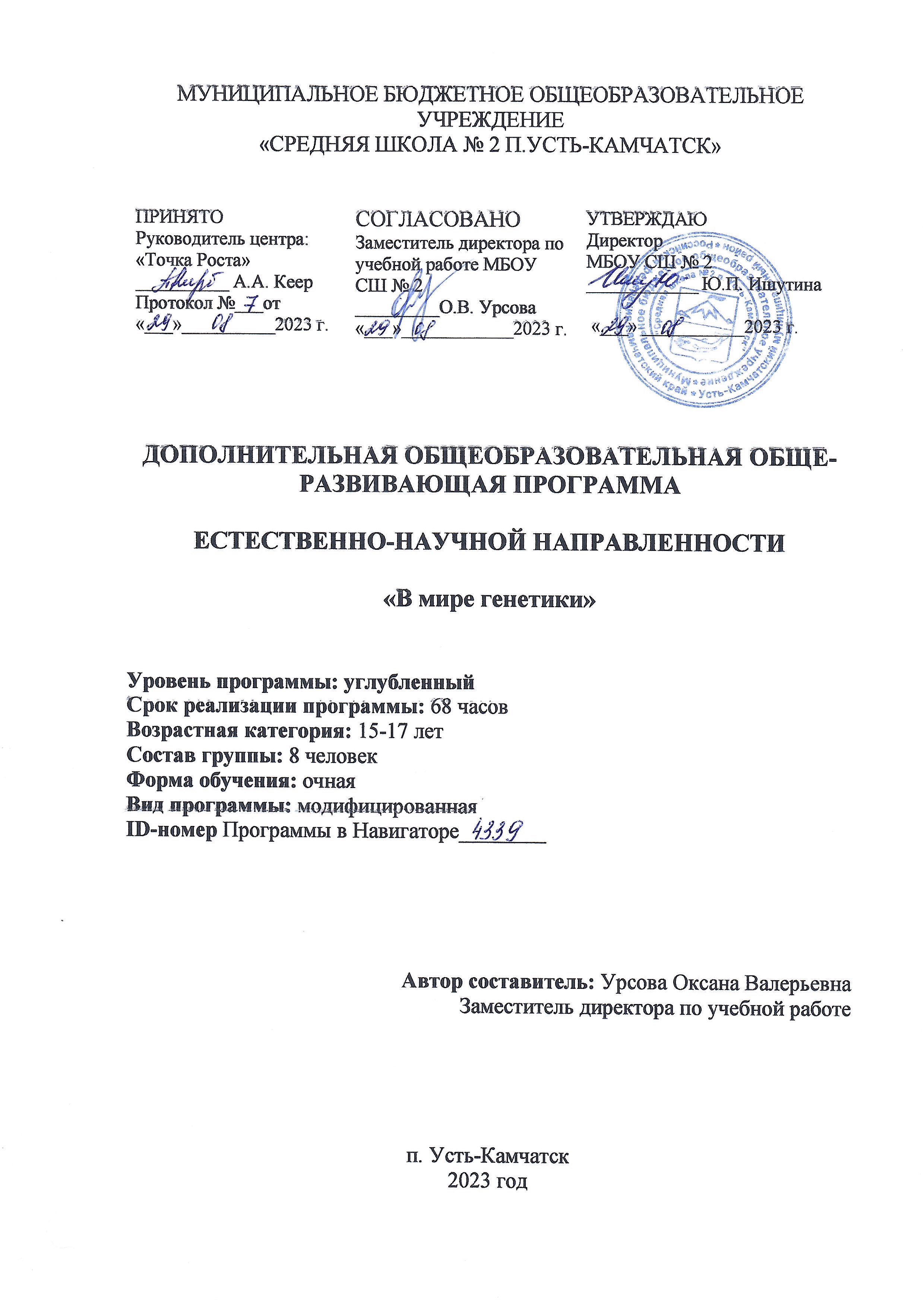 Паспорт дополнительной общеразвивающей программы    Муниципальное бюджетное общеобразовательное учреждение  «МБОУ СШ №2 п. Усть-Камчатск»1. Пояснительная запискаМодифицированная  дополнительная  общеобразовательная  программ туристско-краеведческой  направленности  «В  мире  генетики»  опирается  на нормативно-правовые основы, регулирующие деятельность государственных и  негосударственных  образовательных  учреждений  и  основополагающие принципы подготовки различных категорий граждан РФ:Федеральный закон от 29.12.2012 г. № 273-ФЗ «Об образовании в Рос-сийской Федерации» (с изменениями и дополнениями);Методические рекомендации Министерства образования и науки Рос-сийской Федерации «Инструментарий работника Системы дополнительного образования детей»;Методические рекомендации для субъектов Российской Федерации по вопросам реализации основных и дополнительных общеобразовательных программ в сетевой форме;Приказ Министерства образования и науки Российской Федерации от 18.11.2015 № 09-3242 «О направлении информации»; Методические рекомен- дации  по  проектированию  дополнительных  общеразвивающих  программ (включая разноуровневые программы);Письмо Министерства просвещения РФ от 19 марта 2020 г. № ГД-39/04 «О направлении методических рекомендаций»; Методические рекомен- дации по реализации образовательных программ начального общего, основ- ного общего, среднего общего образования, образовательных программ сред- него профессионального образования и дополнительных общеобразователь- ных программ с применением электронного обучения и дистанционных обра- зовательных технологий;Распоряжение  Правительства  Российской  Федерации  от  24  апреля 2015 года № 729-р «Концепция развития дополнительного образования де- тей»;Распоряжение Правительства Российской Федерации от 29 мая 2015 года № 996-р «Стратегия развития воспитания в Российской Федерации на пе- риод до 2025 года»;Приказ  Министерства  просвещения  Российской  Федерации  от 09.11.2018 № 196 «Об утверждении Порядка организации и осуществления об- разовательной деятельности по дополнительным общеобразовательным про- граммам» (с изменениями и дополнениями);При разработке программы учитываются внутренние документы учре- ждения:Устав МБОУ СШ №2 п. Усть-Камчатск; Положение о порядке разработки и утверждения дополнительной об-щеобразовательной общеразвивающей программы МБОУ СШ №2 п. Усть- Камчатск.Актуальность.Актуальность программы заключается в формировании мотивации к це- ленаправленной познавательной деятельности, саморазвитию, а также лич- ностному и профессиональному самоопределению учащихся.   Курс «В мире генетики» направлен на расширение знаний по генетике, так как школьная программа не включает достаточного количества лаборатор- ных и практических работ, чтобы подготовить школьников к практическому туру Всероссийской олимпиады и к успешной сдаче ГИА по биологии.     Особенность этого курса в том, что он дает учащимся сведения прак- тического характера из области генетики. А также раздел «Решение генетиче- ских задач», который поможет лучше понять основные законы наследственно- сти, даст возможность тренировки логического мышления.         Курс «В мире генетики» направлен на закрепление теоретического материала изучаемого на уроках биологии, на отработку практических умений учащихся, а также на развитие кругозора учащихся.Новизна программы – Образовательная программа «В мире ге-нетики способствует созданию максимально благоприятных условий для вы- явления и развития творческих способностей детей, их разностороннему  и своевременному развитию, формированию навыков самообразования и само- реализации личности.Связь содержания изучаемого материала с жизнью самого ученика в значительной мере стимулирует формирование познавательного интереса. По- этому в содержание курса включен ряд вопросов, которые исследуются в со- временной науке и широко освещаются в средствах массовой информации.Еще  один  фактор,  помогающий  школьникам  определиться  в  выборе дальнейшего жизненного пути, – ориентация содержания курса на старшую школу. Курс состоит из ряда занятий, посвященных проблемам, детальное рас- смотрение которых предполагается в старшей профильной школе.У ученика есть прекрасная возможность более глубоко познакомиться с предметом, понять всю его привлекательность и значимость, а значит, посвя- тить себя в будущем именно биологии. Для этого у школьника будет возмож- ность принимать участие в предметных неделях, научно-практических конфе- ренциях, олимпиадах различного уровня.Цели  Формирование у детей знаний об основных закономерностях наслед- ственности и изменчивости живых организмов, обоснование материальной основы наследственных преобразований, создание ориентационной и мотива- ционной основы для осознанного выбора естественнонаучного профиля обу- чения, содействие формированию у учащихся генетической грамотности и приобщение к здоровому образу жизни, подготовится к успешной сдаче ГИА и ЕГЭ по биологии.Задачи:формирование интеллектуально развитой личности, готовой к самообразованию, сотрудничеству, самостоятельному принятию решений;формирование у обучающихся понимания ценности знаний основ ге-нетики для выработки экологически целесообразного пове- дения в повседневной жизни и трудовой деятельности для сохранения своего здоровья;формирование понимания общественной потребности в развитии ге-нетики, а также отношения к генетике как к возможной области будущей про- фессиональной деятельности.Ожидаемые результаты:Личностные:Формирование способности использовать приобретаемые при изуче-нии курса знания и умения при решении проблем, связанных с рациональным природопользованием;Формирование коммуникативной компетентности в образовательной, общественно полезной, учебно-исследовательской, творческой и других видах деятельности;Формирование ценностного отношения к отечественному историче-скому и научному наследию в области генетики;Формирование  мировоззрения,  соответствующего  современному уровню развития науки генетики, представлений о взаимосвязи развития ме- тодов и теоретических обобщений в генетике как важнейшей отрасли есте- ствознания.Предметные:умения раскрывать сущность основных понятий генетики;умения раскрывать смысл основных положений ведущих биологиче-ских теорий, гипотез, закономерностей;представлений о молекулярных и клеточных механизмах наследования генов; об основных правилах, законах и методах изучения наследственности и др.;умения использовать терминологию и символику генетики при разъяс-нении мер профилактики наследственных и вирусных заболеваний, послед- ствий влияния факторов риска на здоровье человека;умения применять полученные знания для моделирования и прогнози-рования последствий значимых биологических исследований, решения гене- тических задач различного уровня сложности;Метапредметные:формирование готовности к самостоятельному планированию и осуще-ствлению учебной, познавательной и учебно-исследовательской деятельно- сти;умение использовать при освоении знаний приемы логического мыш-ления (анализ, синтез, классификация, обобщение), раскрывать смысл ключе- вых генетических понятий (выделять их характерные признаки, устанавливать взаимосвязь с другими понятиями), использовать понятия для объяснения от- дельных фактов и явлений, составляющих основу генетических исследований; строить логические рассуждения (индуктивные, дедуктивные, по аналогии), делать выводы и заключения.Направленность - дополнительная общеобразовательная, общераз-вивающая программа «В мире генетики» реализуется в рамках естественно- научной направленности.Уровень освоения программы - углубленный.Характеристики обучающихся, возрастные особенности, иные Главные новообразования юношеского возраста — саморефлексия, осо-знание собственной индивидуальности, появление жизненных планов, готов- ность к самоопределению, установка на сознательное построение собственной жизни, постепенное врастание в различные сферы жизни, профессиональное самоопределение.Форма обучения: Очная. Программа предусматривает 2 вида заня-тий: теоретические и практические. На теоретические занятия отводится 59 ча- сов, на практические - 9 часов. Особенности организации образовательного процессаДанная образовательная программа рассчитана на детей от 15 до 17 лет.Состав группы, режим занятий, периодичность и продолжи-тельность.Состав группы 8 человек. Занятия проходят 2 раза в неделю по 1 часу.Учебно-тематическое планированиеТаблица № 1Содержание программыРаздел 1. Основные закономерности наследственности и изменчивости.Закономерности наследования, открытые Г. Менделем .Моногибридное скрещивание. Цитологические основы законов наслед- ственности Г. Менделя.Закон единообразия первого поколения. Правило доминирования. Закон расщепления признаков. Промежуточный характер наследования признаков. Расщепление признаков при неполном доминировании. Анализирующее скре- щивание. Использование анализирующего скрещивания для определения ге- нотипа особи. Дигибридное скрещивание. Закон независимого наследования признаков.Взаимодействие генов Множественный аллелизм. Летальные аллели. Экспрессивность, пене- трантность аллеля. Плейотропия. Взаимодействие аллелей: полное доминиро- вание, неполное доминирование, кодоминирование.Наследование групп крови и резус-фактора. Болезни генетической не- совместимости матери и плода.Виды взаимодействия неаллельных генов: комплементарность, эпистаз, полимерия.Хромосомная теория наследственности. Сцепление генов.Значение работ Т. Моргана и его учеников в изучении сцепленного на- следования  признаков.  Основные  положения  хромосомной  теории  наслед- ственности. Особенности наследования при сцеплении. Понятие группы сцеп- ления. Кроссинговер. Полное и неполное сцепление. Цитологические и гене- тические доказательства кроссинговера. Линейное расположение генов в хро- мосомах. Построение генетических карт. Сравнение генетических и цитологи- ческих карт.Генетика пола. Наследование, сцепленное с полом.Различные системы определения пола у разных организмов. Хромосом- ный механизм определения пола. Половые хромосомы человека. Балансовая теория определения пола. Половой хроматин. Тельце Барра. Аутосомное на- следование и наследование, сцепленное с полом. Признаки, сцепленные с по- ловыми хромосомами. Признаки, ограниченные полом и зависимые от пола.Генетическая изменчивость. Виды изменчивости.Изменчивость.  Виды  изменчивости.  Количественные  и  качественные признаки. Характер изменчивости признаков. Вариационный ряд и вариаци- онная кривая. Норма реакции. Ненаследственная изменчивость.Наследственная изменчивость. Комбинативная изменчивость. Мутаци- онная изменчивость. Мутации. Классификация мутаций: прямые и обратные мутации, вредные и полезные, ядерные и цитоплазматические, половые и со- матические. Генные, геномные и хромосомные мутации. Полиплоидия и ане- уплоидия.Раздел 2. Молекулярные основы наследственности.Хромосомы – носители наследственной информации.Видовая специфичность числа и формы хромосом. Понятие о кариотипе. Морфологические типы хромосом. Политенные хромосомы. Денверская клас- сификация хромосом человека. Кариотипирование. Методы окрашивания хро- мосом. Эухроматин и гетерохроматин.Структурно-функциональная организация генетического материала.Доказательства роли нуклеиновых кислот в передаче наследственной информации. Нуклеиновые кислоты, как биологические полимеры. Строение нуклеотида.  Структура  молекулы  ДНК.  Модель  Дж.  Уотсона  и  Ф.  Крика. Принцип комплементарности. Правило Чаргаффа. Функция ДНК. Локализа- ция ДНК в клетке. Связь ДНК и хромосом. Процесс репликации. Этапы, полу- консервативный механизм, строение репликационной вилки. Теломеры, осо- бенности репликации. Повреждения ДНК и её репарация. Роль репликации и репарации в генетической изменчивости организмов.Реализация  наследственной  информации  в  клетке.  Процессы  транс- крипции и трансляции.Рекомбинация ДНК – механизм кроссинговера. Реализация наследствен- ной информации в клетке. Процессы транскрипции и трансляции. Строение РНК. Виды РНК, особенности строения и функции. Отличия РНК от ДНК. Ген с точки зрения молекулярной генетики. Информационные взаимоотношения между ДНК, РНК и белками. Основная догма молекулярной биологии. Поня- тие экспрессии генов. Процессы транскрипции и трансляции, основные участ- ники. Этапы трансляции. Генетический код и его свойства.Структурная организация генов и геномов прокариот.Структурная организация генов и геномов прокариот. Особенности ге- номов бактерий. Строение генов прокариот. Организация генов в опероны, лактозный оперон. Регуляция работы генов. Плазмиды бактерий. Особенности строения и функционирования.Структурная организация генов и геномов эукариот.Структурная организация генов и геномов эукариот. Особенности гено- мов эукариот. Размер генома и парадокс величины С. Экзон-интронная орга- низация генов. Семейства генов. Псевдогены. Мобильные генетические эле- менты. Горизонтальный перенос генов. Эффект положения гена. Регулятор- ные элементы генома. Процессинг мРНК у эукариота. Сплайсинг, альтерна- тивный сплайсинг.Эпигенетика и генетика развития.Эпигенетические явления. Эпигенетические модификации ДНК и хрома- тина и их роль в регуляции экспрессии генов. Метилирование ДНК. РНК-ин- терференция. Геномный импринтинг. Эпигенетика и заболевания человека. Синдром Прадера-Вилли и синдром Ангельмана.Онтогенетика. Дифференциальная активность генов в разных тканях. Регуляция активности генов у эукариота. Гомеозисные гены. Понятие о ген- ных сетях. Генетические основы формирования разнообразия антител.Раздел 3. Методы молекулярной генетики и биотехнологии.Полимеразная цепная реакция и электрофорез.(Основные методы молекулярной генетики. Полимеразная цепная реак- ция (ПЦР) и ее применение в современной генетике и медицине. Механизм, состав реакционной смеси. ПЦР в реальном времени. Измерение экспрессии генов.Секвенирование ДНК.)Секвенирование ДНК. Классический метод и методы нового поколения (высокопроизводительное  секвенирование).  Программа  «Геном  человека», полученные результаты. Биоинформатика. Геномика. Протеомика. Базы дан- ных в генетике и молекулярной биологии. Компьютерный анализ в геномике. Сравнение последовательностей нуклеотидов различных организмов. Геноси- стематика. Филогенетические деревья.Индивидуальные различия в последовательности нуклеотидов ДНК у представителей одного вида. Геномная дактилоскопия. Применение в крими- налистике, определение родства.Раздел 4. Генетика человекаНаследственные заболевания человека. Хромосомные болезни.Классификация наследственных болезней человека. Хромосомные бо- лезни – причины, особенности наследования, классификация.Примеры синдромов с числовыми и структурными нарушениями ауто- сом (синдром Дауна, синдром Эдвардса, синдром Патау). Синдромы с число- вымииструктурныминарушениямиполовыххромосом(синдромШерешевского- Тернера, синдром Клайнфельтера, синдром трисомии Х, синдром дисомии Y - хромосомы). Синдромы, вызванные хромосомными мутациями (синдром ко- шачьего крика).Генные болезни человека.Генные болезни человека и их причины. Особенности наследования ген- ных заболеваний. Классификация генных болезней. Моногенные и мульти- факториальные заболевания. Характеристика основных генных болезней (фе- нилкетонурия, муковисцидоз, миодистрофия Дюшена, синдром Марфана, син- дром Мартина-Белл, адреногенитальный синдром, синдром Морриса). Поня- тие об орфанных (редких) заболеваниях. Характеристика основных орфанных заболеваний  (мукополисахаридоз,  синдром  Элерса-Данлоса,  СМА).  Про- блемы лечения орфанных заболеваний.Молекулярные основы некоторых генетических заболеваний.Внеядерная наследственность. Особенности митохондриального и пла- стидного наследования. Митохондриальные болезни – причины, особенности наследования. Болезни с наследственной предрасположенностью. Генетиче- ские  основы  канцерогенеза.  Теории  возникновения  опухолей.  Онкогены  и гены-супрессоры опухолевого роста. Понятие об апоптозе. Нарушение апо- птоза при канцерогенезе. Современные методы выявления рака и предраспо- ложенности к нему. Методы лечения онкологических заболеваний.Методы изучения генетики человека.Цитогенетический, близнецовый, биохимический, популяционно-стати- стический, генеалогический, молекулярно-генетический методы. Характери- стика методов и их применение в современной медицине. Основные принципы составления  и  анализа  родословных.  Типы  наследованиях  признаков  – аутосомно-доминантный, аутосомно- рецессивный, Х-сцепленный доминант- ный, Х-сцепленный рецессивный, Y-сцепленный. Особенности родословных при каждом типе наследования. Недостатки генеалогического метода изуче- ния генетики человека.Методы клинической диагностики и профилактики наследственных за-болеваний.Методы клинической диагностики и профилактики наследственных за- болеваний. Принципы клинической диагностики наследственных болезней. Современные  методы  диагностики  хромосомных  и  генных  заболеваний,  а также предрасположенности к наследственным заболеваниям. Инвазивные и неинвазивные методы. Кариотипирование. Анализ кариограмм в норме и па- тологии. Неонатальный скрининг наследственных болезней обмена.Генетические основы профилактики наследственной патологии. Виды профилактики.  Медико-генетическое  консультирование,  пренатальная  диа- гностика, преимплантационная диагностика, периконцепционная профилак- тика.Персонализированная  медицина  и  генная  терапия.  Спортивная  гене-тика.Персонализированная медицина и генная терапия. Генетический пас- порт человека. Выявление индивидуальных особенностей метаболизма (непе- реносимость лактозы, алкоголя). Персонализированная (персонифицирован- ная) медицина. Индивидуальный подбор лекарственных средств. Фармакоге- нетика.Молекулярно-генетические маркеры спортивных задатков и генетиче- ское тестирование в спорте. Генетические аспекты тренируемости спортсме- нов. Генный допинг. Отличия распространенности генетических вариантов у разных наций. Генная терапия. Генетическая модификация клеток человека. Методы введения чужеродной ДНК в клетки. Успехи генной терапии. Биоэти- ческие вопросы.Генетические основы патогенеза диагностики и профилактики вирус- ных инфекций.)Генетика вирусов. ДНК-содержащие и РНК-содержание вирусы. Жиз- ненный цикл вируса. Литический и лизогенный цикл развития вируса.Семейство коронавирусов. Особенности строения, основные представи- тели семейства. Заболевания, вызываемые коронавирусами. Профилактика ко- ронавирусной  инфекции.  Современные  молекулярно-генетические  методы диагностики вирусных инфекций. Иммунопрофилактика вирусных инфекций. Виды вакцин. Рекомбинантные вакцины – технология создания, преимущества использования. Примеры рекомбинантных вакцин.Раздел 5. Генетика популяций.Основные закономерности генетической популяции.Насыщенность популяций мутациями, их частота и распространение. Балансированный полиморфизм. Статистические методы изучения генетики популяций. Закон и формулы Харди-Вайнберга. Генетический груз. Действие отбора на частоты генов. Миграции. Дрейф генов. Эффект основателя. Гено- география групп крови, аномальных гемоглобинов. Генофонд популяции.Раздел 6. «Генетические основы селекции и биотехнологии».Классические методы селекции.Генетические основы селекции. Изменчивость как материал для отбора. Использование индуцированных мутаций, комбинативной изменчивости, по- липлоидии в селекции. Понятие о породе, сорте, штамме.Системы скрещиваний в селекции растений и животных. Инбридинг. Аутбридинг.  Отдаленная гибридизация. Пути преодоления нескрещиваемо- сти. Явление гетерозиса и его генетические механизмы. Методы отбора: инди- видуальный и массовый отбор. Отбор по фенотипу и генотипу (оценка по ро- дословной и качеству потомства). Влияние условий внешней среды на эффек- тивность отбора.Современные методы селекции.Применение молекулярно-генетических методов в селекции растений и животных. Молекулярно-генетические  маркеры.  Отбор  растений  и  живот- ных с заданными признаками. Генетическая паспортизация сортов растений и пород животных. Генетически модифицированные организмы (ГМО) – цели со- здания, перспективы использования. Этапы создания ГМО. Общие правила проверки безопасности ГМО. Контроль за распространением ГМО.Биотехнология. Генная инженерии.История развития биотехнологии и генной инженерии. Вклад в меди- цину – создание лекарственных препаратов и вакцин. Методы генной инжене- рии. Организмы и ферменты, используемые в генной инженерии.Понятие о векторе для переноса генов. Плазмидные векторы. Векторы на основе вирусов. Этапы создания рекомбинантных ДНК. Трансформация бактерий. Отбор трансформированных клеток. Технология редактирования ге- номов – общие представления, перспективы использования для лечения на- следственных заболеваний. Биоэтические вопросы.Клеточная инженерия.Клеточная инженерия. Задачи, методы и объекты клеточной инженерии. Лимит Хейфлика. Стволовые клетки, отличие от других клеток организма.Понятие и сущность клонирования. Природные и искусственные клоны. Методика клонирования, история развития. Проблема получения идентичной копии клонированного животного. Использование клонирования для восста- новления исчезнувших видов. Моделирование болезней человека на живот- ных. Гуманизированные животные. Подходы к клонированию человека: репро- дуктивное клонирование и терапевтическое клонирование. Терапевтическое клонирование  и  его  перспективы  в  медицине.  Индуцированные  стволовые клетки и их использование в медицине. Биологические и этические проблемы клонирования. Отношение к клонированию в обществе. Законодательство о клонировании человека.5. Условия реализации программыМатериально-технические  условия  для  реализации  про- граммыМобильный класс; цифровой фотоаппарат; мультимедиа проектор, шта- тив, микрофон (оборудование в рамках реализации мероприятий центра обра- зования естественно-научной и технической направленностей «Точка роста»).Характеристика помещенийДля занятий туризмом выделено помещение малого зала на основании договора  безвозмездного  пользования  недвижимым  имуществом  с  МКУ «Усть-Камчатский Центр культуры и досуга». Помещение общей площадью 1059,4 кв.м.. В малом зале хранится все необходимое оборудование для заня- тий туризмом. Площадь зала подходит для занятий физической подготовкой. Информационно-методические  условия  реализации  про-граммыАдельшина Г.А., Адельшин Ф.К. Генетика в задачах: учебное по-собие по курсу биологии. – М.: «Планета», 2015Генетика: Сборник задач / Под редакцией Островской Р.М., Чеме-риловой В.И.Иркутск: Изд-во Иркут.ун-та, 2005Сборник задач по общей и медицинской генетике. Учебно¬мето-дическое пособие / Бутвиловский В.А. и др. – Минск: МГМИ, 1998Янковский Н.К., Боринская С.А. Гены и здоровье // «Биология в школе». 2001Каминская Э.А. Сборник задач по генетике. – М.: Высшая школа, 1977.Использование дистанционных образовательных технологий при реализации программы не предусмотрено.Реализация программ в сетевой форме не предусмотрена.Список литературыИванова Т.В., Калинова Г.С., Мягкова А.Н. Биология: Общая био-логия: Учебн. для 10х кл. общеобразовательных учреждений. – М.: Просвеще- ние, 2000;Большой справочник по биологии. – М.: «Издательство Астрель», «Олимп», «Фирма «Издательство ACT», 2000;Пирузян Э.С. Генетическая инженерия растений. – М.: Знание, 1988 – (Новое в жизни, науке, технике. Сер. «Биология», № 5).Нейфах А. Клеточные и генетические основы биотехнологии. – М.: Знание;Сборник задач по общей и медицинской генетике. Учебнометоди-ческое пособие / Бутвиловский В.А. и др. – Минск: МГМИ, 1998Синнот Э., Денн Л. Курс генетики. Теория и задачи. Изд. 3е, пере-раб.;Соколовская Б.Х. Сто задач по генетике и молекулярной биологии. Новосибирск: Наука, 1974;Хелевин Н.В., Лобанов A.M., Колесова О.Ф. Задачник по общей и медицинской генетике. – М.: Высшая школа, 1984;Янковский Н.К., Боринская С.А. Гены и здоровье // «Биология в школе»;Айала Ф., Кайгер Дж. Современная генетика. Пер. с англ. В 3х т . Т. 3 – М.:Веселовский С.Б. Род и предки А.С. Пушкина в истории. – М.: На-ука, 1990 12.. Каминская Э.А. Сборник задач по генетике. – М.: Высшая школа, 197713. Песецкая Л.Н., Гончаренко Г.Г., Острейко Н.Н. Сборник задач по ге-нетике.Википедия http://ru.wikipedia.org/wiki/МотивацияСайт  журнала  «Исследовательская  работа  школьника».  Публикуются основные  материалы,  избранные  тексты,  информация  по  подписке. www.issl.dnttm.ruСайт – обзор исследовательских и научно – практических юношеских конференций, семинаров, конкурсов. Организовано on–line размещение нор- мативных документов по конкурсам от всех желающих.Название программы«В мире генетики»Направленность про- граммыЕстественно-научнаяФ.И.О. педагога, реализую- щего дополнительную об- щеобразовательную про- граммуУрсова Оксана ВалерьевнаГод разработки2023Краткое описание про- граммыКурс «В мире генетики» направлен на расши- рение знаний о генетике.ЦельЯвляется формирование у детей знаний об основных закономерностях наследственности и изменчивости живых организмов, обоснова- ние материальной основы наследственных преобразований, создание ориентационной и мотивационной основы для осознанного вы- бора естественнонаучного профиля обучения, содействие  формированию у учащихся гене- тической грамотности и приобщение к здоро- вому  образу жизни, Подготовится к  успеш- ной сдаче ГИА и ЕГЭ по биологии.ЗадачиОбразовательныеформирование понимания общественной по- требности в развитии генетики, а также отно- шения к генетике как к возможной области бу- дущей профессиональной деятельностиформирование  у  обучающихся  понимания ценности  знаний  основ  генетики  для  выра- боткиэкологически целесообразного по- ведения в повседневной жизни и трудовой де- ятельности для сохранения своего здоровья; Развивающие:формирование  интеллектуально  развитой личности, готовой к самообразованию, сотруд- ничеству, самостоятельному принятию реше- ний;Развивать умения учащихся самостоятельно работать с дополнительной научной литерату- рой и справочниками;научить практически применять знания гене- тики и селекции в жизни;развивать творческие способности уча- щихся, формировать у них активность, само- стоятельность, инициативность;развивать деловые качества, такие как само- стоятельность, ответственность, активность, аккуратность;развивать умение самостоятельно применять полученные знания;формировать потребности в самопознании, саморазвитии.Воспитательные:формировать представление о ценности наук генетики и селекции;формировать у учащихся социальной актив- ности, гражданской позиции, культуры обще- ния и поведения в социуме, навыков здорового образа жизни.Ожидаемые результаты освоения программыЛичностные:Формирование способности использовать приобретаемые при изучении курса знания и умения при решении проблем, связанных с рациональным природопользованием;Формирование коммуникативной компе- тентности в образовательной, общественно полезной, учебно-исследовательской, творче- ской и других видах деятельности.Формирование ценностного отношения к отечественному историческому и научному наследию в области генетикиФормирование мировоззрения, соответству- ющего современному уровню развития науки генетики, представлений о взаимосвязи разви- тия методов и теоретических обобщений в ге- нетике как важнейшей отрасли естествозна- ния;Предметные:умения раскрывать сущность основных по- нятий генетики;умения раскрывать смысл основных положе- ний ведущих биологических теорий, гипотез, закономерностей;представлений о молекулярных и клеточных механизмах наследования генов; об основных правилах, законах и методах изучения наслед- ственности и др.;умения использовать терминологию и сим- волику генетики при разъяснении мер профи- лактики наследственных и вирусных заболе- ваний, последствий влияния факторов риска на здоровье человека;умения применять полученные знания для моделирования и прогнозирования послед- ствий значимых биологических исследований, решения генетических задач различного уровня сложности;Метапредметные:формирование готовности к самостоятель- ному планированию и осуществлению учеб- ной, познавательной и учебно-исследователь- ской деятельности;умение использовать при освоении знаний приемы логического мышления (анализ, син- тез, классификация, обобщение), раскрывать смысл ключевых генетических понятий (вы- делять их характерные признаки, устанавли- вать взаимосвязь с другими понятиями), ис- пользовать понятия для объяснения отдель- ных фактов и явлений, составляющих основу генетических исследований; строить логиче- ские рассуждения (индуктивные, дедуктив- ные, по аналогии), делать выводы и заключе- ния;умений при организации и проведении учебно-исследовательской и проектной. Сроки реализации про- граммы1 годКоличество часов в не- делю/год 2/68Возраст обучающихся15-17 летФорма занятийОчнаяМетодическое обеспечение Адельшина Г.А., Адельшин Ф.К. Гене- тика в задачах: учебное пособие по курсу био- логии. – М.: «Планета», 2015Генетика: Сборник задач / Под редак- цией Островской Р.М., Чемериловой В.И.- Иркутск: Изд-во Иркут.ун-та, 2005Сборник задач по общей и медицинской генетике. Учебно¬методическое пособие / Бутвиловский В.А. и др. – Минск: МГМИ, 1998Янковский Н.К., Боринская С.А. Гены и здоровье // «Биология в школе». 2001Каминская Э.А. Сборник задач по гене- тике. – М.: Высшая школа, 1977Условия реализации про- граммы (оборудование, ин- вентарь, специальные по- мещения, ИКТ и др.)Мобильный класс; цифровой фотоаппарат; мультимедиа проектор, штатив, микрофон (оборудование в рамках реализации меропри- ятий центра образования естественно-научной и технической направленностей «Точка ро- ста»).№ Раз- делаНаименование раз- делаКоличество часовКоличество часовКоличество часовФормы контроля№ Раз- делаНаименование раз- делаТеорияПрактикаВсегоФормы контроляВедение 11Раздел 1Основные законо- мерности наслед- ственности и измен- чивости11415Раздел 2Молекулярные основы наследствен- ности15318Раздел 3Методы молекуляр- ной генетики и био- технологии404Раздел 4Генетика человека16218Раздел 5Генетика популяций404Раздел 6Генетические основы селекции и биотехнологии808Итого599684. Календарный учебный график4. Календарный учебный график4. Календарный учебный график4. Календарный учебный график4. Календарный учебный график4. Календарный учебный график4. Календарный учебный график4. Календарный учебный график4. Календарный учебный график4. Календарный учебный график4. Календарный учебный график4. Календарный учебный график4. Календарный учебный график4. Календарный учебный график4. Календарный учебный график4. Календарный учебный график4. Календарный учебный график4. Календарный учебный графикЭтапы образовательного процессаЭтапы образовательного процессаЭтапы образовательного процессаЭтапы образовательного процессаЭтапы образовательного процессаЭтапы образовательного процессаЭтапы образовательного процессаЭтапы образовательного процессаЭтапы образовательного процессаЭтапы образовательного процессаЭтапы образовательного процессаЭтапы образовательного процессаЭтапы образовательного процессаЭтапы образовательного процесса1 группа1 группаНачало учебного годаНачало учебного годаНачало учебного годаНачало учебного годаНачало учебного годаНачало учебного годаНачало учебного годаНачало учебного годаНачало учебного годаНачало учебного годаНачало учебного годаНачало учебного годаНачало учебного годаНачало учебного года11 сентября 202311 сентября 2023Продолжительность учебного года Продолжительность учебного года Продолжительность учебного года Продолжительность учебного года Продолжительность учебного года Продолжительность учебного года Продолжительность учебного года Продолжительность учебного года Продолжительность учебного года Продолжительность учебного года Продолжительность учебного года Продолжительность учебного года Продолжительность учебного года Продолжительность учебного года 36 недель36 недельПродолжительностью учебных занятийПродолжительностью учебных занятийПродолжительностью учебных занятийПродолжительностью учебных занятийПродолжительностью учебных занятийПродолжительностью учебных занятийПродолжительностью учебных занятийПродолжительностью учебных занятийПродолжительностью учебных занятийПродолжительностью учебных занятийПродолжительностью учебных занятийПродолжительностью учебных занятийПродолжительностью учебных занятийПродолжительностью учебных занятий45 минут45 минутВводная диагностикаВводная диагностикаВводная диагностикаВводная диагностикаВводная диагностикаВводная диагностикаВводная диагностикаВводная диагностикаВводная диагностикаВводная диагностикаВводная диагностикаВводная диагностикаВводная диагностикаВводная диагностикадекабрьдекабрьПромежуточная диагностика и итоговая диагностика Промежуточная диагностика и итоговая диагностика Промежуточная диагностика и итоговая диагностика Промежуточная диагностика и итоговая диагностика Промежуточная диагностика и итоговая диагностика Промежуточная диагностика и итоговая диагностика Промежуточная диагностика и итоговая диагностика Промежуточная диагностика и итоговая диагностика Промежуточная диагностика и итоговая диагностика Промежуточная диагностика и итоговая диагностика Промежуточная диагностика и итоговая диагностика Промежуточная диагностика и итоговая диагностика Промежуточная диагностика и итоговая диагностика Промежуточная диагностика и итоговая диагностика апрельапрельДополнительные элементы:Дополнительные элементы:Дополнительные элементы:Дополнительные элементы:Дополнительные элементы:Дополнительные элементы:Дополнительные элементы:Дополнительные элементы:Дополнительные элементы:Дополнительные элементы:Дополнительные элементы:Дополнительные элементы:Дополнительные элементы:Дополнительные элементы:Открытое занятиеОткрытое занятиеОткрытое занятиеОткрытое занятиеОткрытое занятиеОткрытое занятиеОткрытое занятиеОткрытое занятиеОткрытое занятиеОткрытое занятиеОткрытое занятиеОткрытое занятиеОткрытое занятиеОткрытое занятие--Итоговое занятиеИтоговое занятиеИтоговое занятиеИтоговое занятиеИтоговое занятиеИтоговое занятиеИтоговое занятиеИтоговое занятиеИтоговое занятиеИтоговое занятиеИтоговое занятиеИтоговое занятиеИтоговое занятиеИтоговое занятиемаймайРодительские собранияРодительские собранияРодительские собранияРодительские собранияРодительские собранияРодительские собранияРодительские собранияРодительские собранияРодительские собранияРодительские собранияРодительские собранияРодительские собранияРодительские собранияРодительские собранияОчное,  дистанци- онноеОчное,  дистанци- онноеОкончание учебных занятийОкончание учебных занятийОкончание учебных занятийОкончание учебных занятийОкончание учебных занятийОкончание учебных занятийОкончание учебных занятийОкончание учебных занятийОкончание учебных занятийОкончание учебных занятийОкончание учебных занятийОкончание учебных занятийОкончание учебных занятийОкончание учебных занятий24 мая24 маяЛетние каникулыЛетние каникулыЛетние каникулыЛетние каникулыЛетние каникулыЛетние каникулыЛетние каникулыЛетние каникулыЛетние каникулыЛетние каникулыЛетние каникулыЛетние каникулыЛетние каникулыЛетние каникулы--1  полуго- дие1  полуго- диеПериод обуче- нияОсенние кани- кулыОсенние кани- кулыОсенние кани- кулыЗимние кани- кулы2 полуго- дие2 полуго- дие2 полуго- диеПериод обуче- нияВесен- ние  ка- никулыВесен- ние  ка- никулыВесен- ние  ка- никулыВсего  в годВсего  в год01.09.2023- 29.12.202301.09.2023- 29.12.202316  не- дель---30.12.23- 08.01.2409.01.24- 24.05.2309.01.24- 24.05.2309.01.24- 24.05.2320  не- дель---36  не- дель36  не- дель